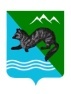 ПОСТАНОВЛЕНИЕ  АДМИНИСТРАЦИИ СОБОЛЕВСКОГО   МУНИЦИПАЛЬНОГО РАЙОНА КАМЧАТСКОГО КРАЯ   12  февраля  2015 года                      с. Соболево                                  № 43В  связи с необходимостью внесения изменения в состав комиссии по делам несовершеннолетних и защите их прав Соболевского муниципального района, АДМИНИСТРАЦИЯ   ПОСТАНОВЛЯЕТ:1.Внести  в постановление администрации Соболевского муниципального района № 6 от 17.01.2013 года «Об утверждении состава комиссии по делам несовершеннолетних и защите их прав Соболевского муниципального района» следующие изменения:1.1.Включить в состав комиссии по делам несовершеннолетних и защите их прав Соболевского муниципального района:- Хорошайло Елену Васильевну, начальника правового отдела управления делами  администрации Соболевского муниципального района.Глава Соболевского муниципального района                              В.И.КуркинО внесении изменений в состав комиссии по делам несовершеннолетних и защите их прав  Соболевского муниципального района